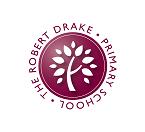 The Robert Drake Primary SchoolPupil Premium Strategy StatementSchool Overview 2019-2021Overall ImpactThe impact on educational attainment from expenditure of the Pupil Premium funding is reflected in the results of the school and the attitudes and behaviour of the pupils. The school has extensive monitoring and support systems in place to ensure optimum outcomes for all pupils, including those who are most vulnerable. The Pupil Premium strategy is embedded in our whole-school ethos.The school received DfE Pupil Premium Awards in both 2015 and 2016.Pupils Eligible for Pupil Premium - Pupil Performance2019-20: There were no statutory end of year assessments due to COVID 19.Progress Scores at the End of Key Stage 2 2019Pupils Achieving the Expected Standard at the End of Key Stage 2 2019Pupils Achieving Greater Depth at the End of Key Stage 2 2019Pupils Eligible for Pupil Premium -  Strategy Aims 2020-21Pupils Eligible for Pupil Premium - Teaching Priorities for 2020-21Pupils Eligible for Pupil Premium - Targeted Academic Support for 2020-21Pupils Eligible for Pupil Premium - Wider Strategies for 2020-21Monitoring and ImplementationReview: 2019-20 last year’s aims and outcomesDFE Pupil Premium template was used to complete this document. Documents referred to supporting Pupil Premium strategy development:The EEF Guide to Pupil Premium;The EEF ‘Big Picture’;The EEF value for money interventions summary;‘Learning, not Labels’ Improving Outcomes for Disadvantaged and Vulnerable Learners- Marc Rowland July 2020.MetricDataNumber of Pupils in school316Proportion of disadvantaged pupils9%Pupil premium allocation this academic year£32,280Academic year or years covered by statement2019-2021Publish dateJuly 2020Review dateJuly 2021Statement authorised byMiss C Redpath (Headteacher)Pupil Premium leadMrs P Coe (Deputy Headteacher/SENCO)Governor leadMrs S GallSubjectScoreReading-0.47Writing-1.77Maths-0.656 pupils (1 pupil =17%)Percentage achieving the expected standardPercentage achieving the expected standardSchoolNationalReading, writing and maths83%65%Reading 83%73%Writing83%78%EGPS83%78%Maths83%79%6 pupils (1 pupil =17%)Percentage achieving the expected standardPercentage achieving the expected standardSchoolNationalReading43%31%Writing29%24%Maths43%32%MeasureActivityPriority 1Improved oral, language and listening skills so that pupils develop increased independence in their attitude and approach to learning.Priority 2Development of basic skills in reading, writing and maths for current Year 2 (IC, CW), Year 4 (MC), Year 5 (CM, AS) and Year 6 pupils (DC, TW, HCW).OtherContinue to enhance parental engagement and maintain good attendance.Barriers to learning these priorities addressEnsuring all pupils achieve their full potential and make accelerated progress.Projected spending£18, 835AimTargetTarget date Reading Year 6 pupils are working at the expected level and at least national average progress scores.Year 4 and 5 pupils make accelerated progress.May 2021Writing Year 6 pupils are working at the expected level and at least national average progress scores.Year 4 and 5 pupils make accelerated progress.Year 2 pupils are working at the expected level and accelerated progress.May 2021Mathematics Year 6 pupils are working at the expected level and at least national average progress scores.Year 4 and 5 pupils make accelerated progress.Year 2 pupils are working at the expected level and accelerated progress.May 2021PhonicsYear 2 pupils achieve the expected standard.Year 1 pupils achieve the expected standard.December 2020June 2021Projected spending£5, 539MeasureActivityPriority 1Enhancing ‘mental wealth’ to improve concentration, motivation, resilience and access to learning opportunities.Priority 2Development of independent working skills.Barriers to learning these priorities addressDeveloping all pupils’ self-esteem and emotional well-being so that they can achieve their full potential.Projected spending£6, 400MeasureActivityPriority 1All pupils have access to educational visits.Priority 2All Year 6 pupils have access to a residential trip.Barriers to learning these priorities addressAll pupils have access to visits and/or trips which provide memorable and enjoyable experiences which enrich the curriculum.Projected spending£1, 506AreaChallengeMitigating actionTeachingImpact of COVID 19 – identifying gaps in learning to ensure that all pupils make accelerated progress.Accurate baseline assessments identify gaps which inform next steps of learning and ‘assess, plan, do, review’ cycle.All staff to continue to provide effective feedback to pupils during lessons.All staff to continue to teach reading for fluency and inference skills, including mastery and extending the most able.All pupils to have regular access to ‘Mymaths’, Numbots and Times Tables Rockstars. This continues to enhance learning linked to computation fluency and develops the understanding and application of maths skills.Use of Education Endowment Foundation Teaching and Learning Toolkit- evidence shows that:Effective feedback has high impact for very low cost;Reading comprehension strategies have moderate impact for low cost.Targeted supportImpact of COVID 19 – implementing a recovery curriculum ensuring all pupils have improved mental wealth which enables them to independently engage in a rich and varied curriculum.Individual needs continue to be supported in a timely manner, including access to outside agencies, for example, counselling sessions in school.Well trained staff effectively support the emotional needs of individual pupils.Family Liaison Support Worker to continue to communicate regularly with identified families and build on existing good relationships.Wider strategiesImpact of COVID 19 – families facing challenging times.Carefully planned educational visits will aim to provide a similar experience for all pupils and enrich their understanding of the world around them.Previous educational residential trips have enriched pupils’ learning through a range of physical and curriculum-based activities. A carefully planned residential trip for next year aims to provide a similar experience.AimOutcomesAll pupils have access to educational visits which provide memorable and enjoyable experiences which enrich the curriculum.Achieved. Pupils’ learning is enriched through a range of educational visits, often putting learning into context. Cultural Capital is developed through a wide range of experiences.  This has provided pupils with the knowledge which enables them to widen their personal aspirations. Pupils have accessed a wide, rich set of experiences which has provided them with excellent opportunities to develop their talents and interests; helping to engender an appreciation of human creativity and achievement.  Providing these opportunities for all needs to continue, especially in the current climate (COVID 19).Improved oral language and listening skills so that pupils develop increased independence in their attitude and approach to learning.Achieved. Pupils are motivated to learn and demonstrate increasing independence in their approach to all tasks. Although this is embedded in all provision throughout the school, this needs to continue to be a focus, especially in the current climate (COVID 19). All adults are excellent role models and promote positive behaviours for learning which results in high expectations and positive outcomes for all pupils. Pupils are well supported in class because staff are well trained and tailored interventions are in place for individual pupils. Rapid progress made in reading, writing and maths for identified Pupil Premium pupils.Achieved. There are high impact outcomes for relatively low-cost investment. See 2018-19 progress data. 2019-20 statutory end of year assessments did not take place due to COVID 19. All staff members are accountable for pupil progress. Pupils have made significant gains when compared to other pupils nationally.  Continue this effective programme for the current Year 6 pupils, especially in the current climate (COVID 19).A wealth of expertise is developing in the teaching of inference and mastery, which is starting to have a significant impact on pupil’s learning and progress. Developing inference skills and mastery have been observed in lesson observations across the school, including the use of effective questioning. Teachers and teaching assistants have all received inference training. Additional intervention for identified pupils has supported pupil progress.Effective booster groups mean that pupils are starting to make significant gains in their self-confidence and approaches to learning and had a positive impact on end of year attainment and pupil progress. These groups now need to be implemented for newly identified pupils.Well trained staff effectively identify pupils’ next steps of learning during lessons and marking of books. Additional intervention for pupils in Year 6 has supported pupil progress.Previous individual intervention programmes indicate that the attainment gap between pupils entitled to support from the Pupil Premium Funding and all other pupils nationally is diminishing. This programme now needs to be implemented for newly identified pupils.Most pupils are starting to make significant gains in their self-confidence and approaches to learning which has had a positive impact on end of year attainment and pupil progress.The social and emotional needs of pupils eligible for Pupil Premium are well supported in a timely manner.Achieved. Emotional needs continue to be well met and pupils demonstrate good attitudes towards their learning. Staff have strong social and emotional support strategies which means that staff are deployed effectively and well trained in supporting individual needs. This invaluable provision needs to continue as pupils change year groups so that new skills or coping strategies learnt can be further developed, especially in the current climate (COVID 19).The Family Liaison Support Worker has provided invaluable support to identified families which has resulted in:identified pupils are happy in school and engaged in their learning relevant outside agencies have supported families.This needs to continue as needs arise. The emotional needs of newly identified pupils and families will continue to be supported in a timely manner. New professional development and training priorities are identified for staff. Families are supported in engaging with school provision and regular liaison means that targeted support is effective. Relationships between home and school are based on mutual trust and respect.Continue to monitor attendance for pupils eligible for Pupil PremiumAchieved. Good relationships with parents/carers and regular liaison means that there is improved attendance for this group of pupils. Rapid response systems are in place to address poor attendance.Continue:To liaise regularly with identified families with the School Attendance Officer to promote regular attendance at school.To use rapid response systems that are in place to address poor attendance.